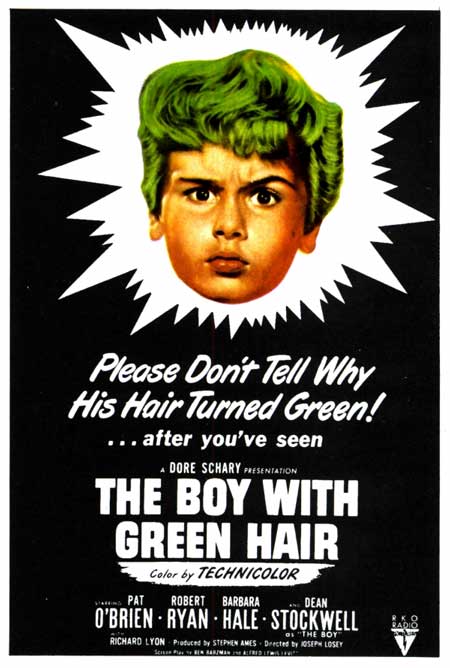 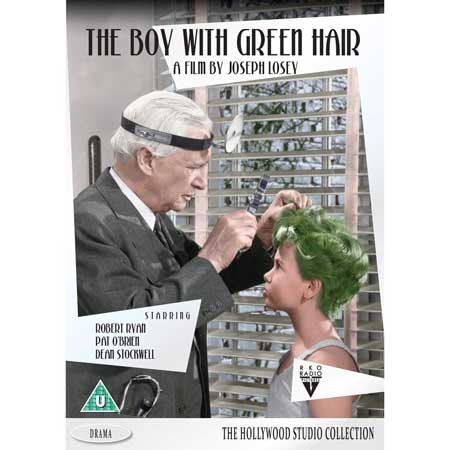 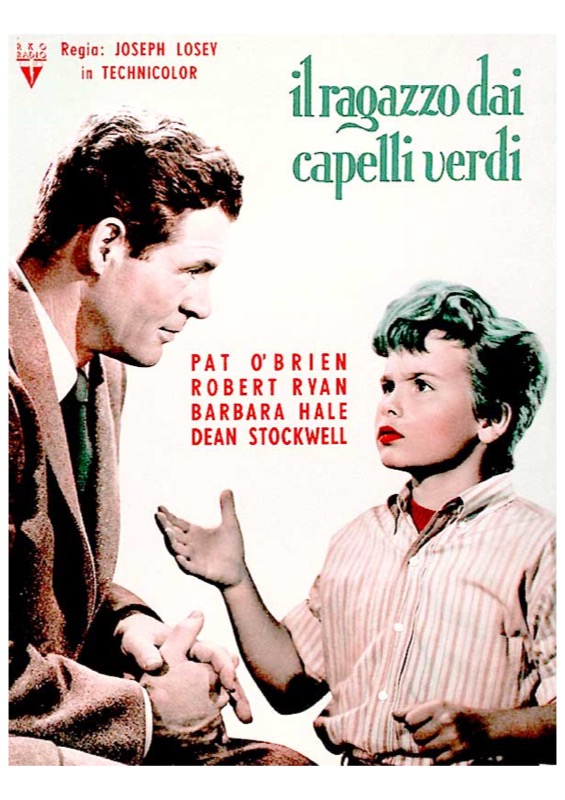 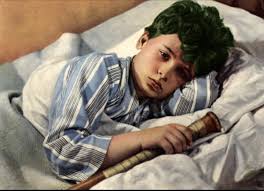 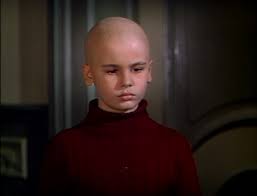 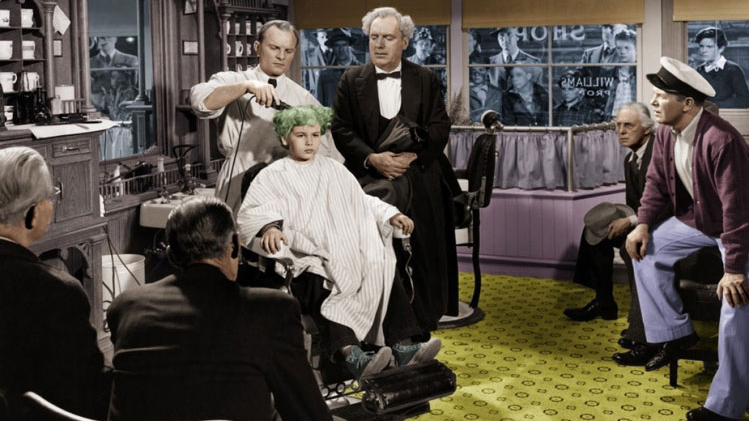 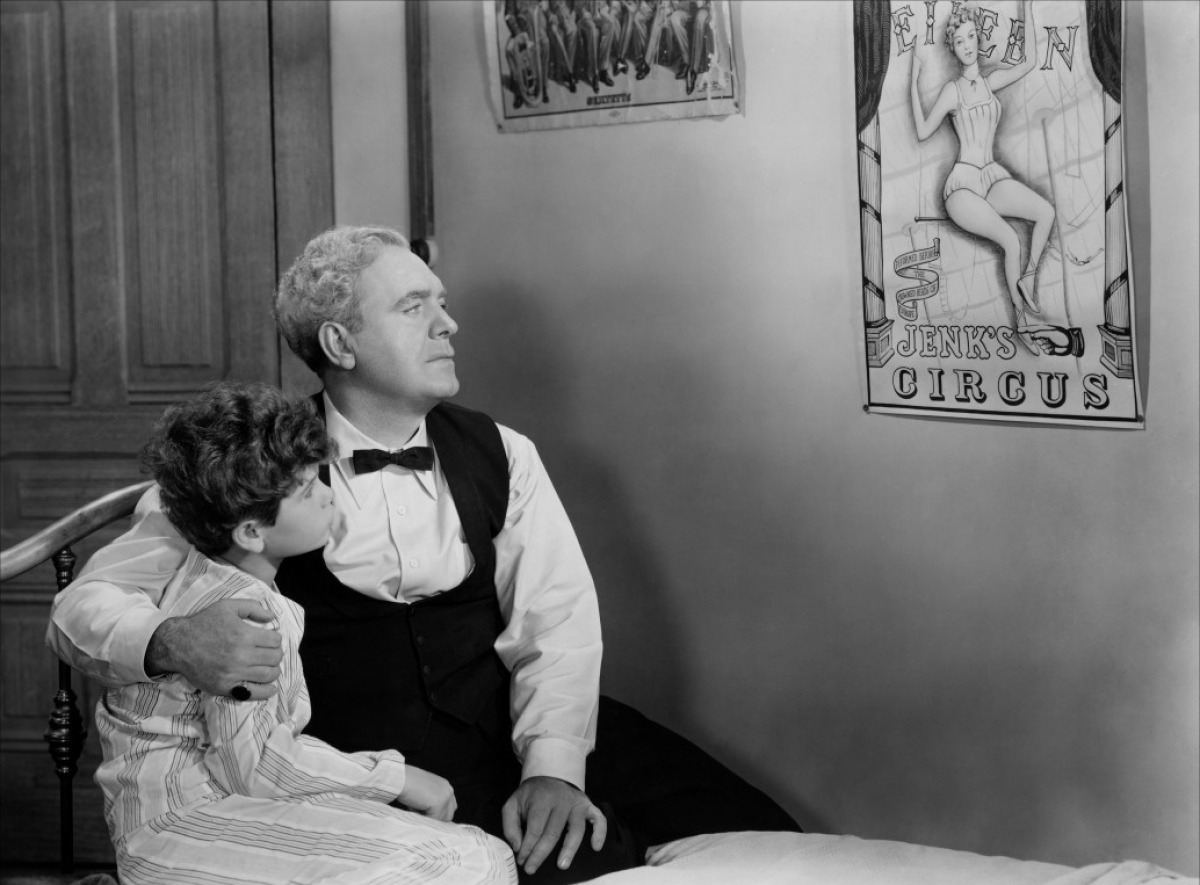 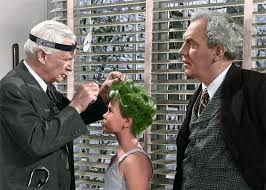 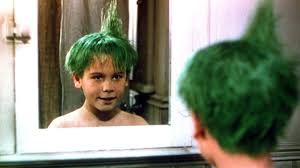 Le petit garçon aux cheveux vertsINSPECTION DES ECOLES Françaises DE L’AFRIQUE DE L’OUESTFiche n° 3LES AFFICHES ET LES IMAGESLES AFFICHES ET LES IMAGES